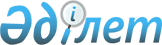 О проведении месячника пожарной безопасности
					
			Утративший силу
			
			
		
					Постановление акимата города Семипалатинска от 7 октября 2003 года N 546.
Зарегистрировано Управлением юстиции Восточно-Казахстанской области
17 ноября 2003 года за N 1456. Утратило силу на основание письма акимата города Семипалатинска Восточно-Казахстанской области от 20 марта 2006 года N 595

      Сноска. Утратило силу на основание письма акимата города Семипалатинска Восточно-Казахстанской области от 20.03.2006 N 595.

      В целях усиления пожарной безопасности в жилых домах, привлечения работников кооперативов собственников квартир к участию в проведении организационно-технических мероприятий по предотвращению пожаров, а также возможных последствий от них, на основании статьи 8 Закона Республики Казахстан от 22 ноября 1996 года N 48-1 "О пожарной безопасности" акимат города ПОСТАНОВЛЯЕТ:



      1. Провести с 15 ноября по 15 декабря 2003 года месячник пожарной безопасности за образцовое противопожарное состояние жилых домов.



      2. Утвердить прилагаемые Положение о месячнике пожарной безопасности в жилых домах и Состав комиссии по проведению месячника пожарной безопасности.



      3. Контроль за исполнением настоящего постановления акимата города возложить на начальника отдела коммунального хозяйства и учета жилья Ашелова С.Д.



      4. Настоящее постановление акимата города вступает в силу со дня опубликования.      И.о. акима города

      Cемипалатинска

      Утверждено

постановлением акимата города

от 7 октября 2003 г. N 546

      Положение

о месячнике пожарной безопасности в жилых домах

      1. Общие положения

      1. Основной целью месячника пожарной безопасности является защита собственности и личного имущества граждан от пожаров.



      2. Месячник проводится в целях повышения эффективности пожарно - профилактической работы, направленной на укрепление пожарной безопасности в жилых домах за счет выполнения организационно - технических заданий, привлечения к этому общественности, усиления ее роли в предупреждении пожаров, а также ограничению возможных последствий от них.

      2. Организация и проведение месячника

      3. Для организации и проведения месячника пожарной безопасности создается городская комиссия. Членами комиссии являются работники, занимающиеся организаторской работой по противопожарной защите, которые осуществляют пропаганду месячника, проводят работу по организации его в жилых массивах.



      4. Комиссия разрабатывает мероприятия по пожарной безопасности домов, подводит итоги выполнения условий и определяет победителей месячника.                  



      3. Условия месячника пожарной безопасности

      5. Победителем месячника считают КСК, добившийся наилучших показателей в работе по предупреждению пожаров в жилых домах и обеспечивший:

      1) выполнение Правил пожарной безопасности для жилых домов, предписаний Государственного пожарного надзора, предложений комиссии;

      2) оснащение жилых зданий огнетушителями и другими средствами пожаротушения;

      3) приведение в техническую готовность первичных средств пожаротушения, пожарных гидрантов, имеющихся в подведомственном жилом секторе;

      4) проведение в жилых домах пожарно-профилактических мероприятий, строгое соблюдение противопожарного режима при осуществлении ремонтно-восстановительных, сварочных и других огневых работ;

      5) организацию и проведение противопожарных инструктажей и бесед с собственниками квартир и квартиросъемщиками и обеспечение жилых домов памятками, инструкциями о мерах пожарной безопасности;

      6) обучение населения правилам пожарной безопасности в быту, по месту жительства граждан;

      7) отсутствие случаев пожаров в закрепленном жилом секторе;

      8) проведение собраний с собственниками квартир и квартиросъемщиками по усилению мер пожарной безопасности.



      6. Призовое место КСК присуждается при выполнении данных условий с учетом набранных баллов при оценке противопожарного состояния в закрепленном жилом массиве.      



      4. Методика оценки противопожарного состояния

      7. Состояние пожарной безопасности жилых домов оценивается значением показателей, характеризующих:

      1) выполнение требований пожарной безопасности;      2) объем выполненных организационно-профилактических мероприятий по обеспечению пожарной безопасности;

      3) состояние агитационно-массовой работы по пропаганде Правил пожарной безопасности среди собственников квартир и квартиросъемщиков;

      4) обучение граждан правилам пожарной безопасности в быту путем проведения бесед и инструктажей.



      8. Оценка производится по бальной системе:



      КСК, обеспечивающий своевременное выполнение Правил пожарной безопасности для жилых домов, получает 30 баллов. За каждое невыполненное требование пожарной безопасности снимается по 2 балла.



      Объем выполненных организационных мероприятий по обеспечению пожарной безопасности определяется как сумма баллов, присуждаемых за выполнение следующих показателей:       Руководитель аппарата

      акима города

      Утвержден

постановлением акимата города

от 7 октября 2003 г. N 546      



СОСТАВ КОМИССИИ

по организации и проведению месячника пожарной безопасности      Руководитель аппарата

      акима города
					© 2012. РГП на ПХВ «Институт законодательства и правовой информации Республики Казахстан» Министерства юстиции Республики Казахстан
				N п/пНаименование мероприятийСумма баллов1Жилые дома полностью обеспечены инструкциями, памятками, знаками пожарной безопасности.32Содержание чердаков, подвалов, технических этажей, тамбуров, лестничных площадок соответствует требованиям Правил противопожарного режима в жилых домах.83Пути эвакуации обеспечены указателями и электрическим освещением.34Пожарные гидранты в закрепленном жилом секторе приведены в исправное состояние и имеют указатели.35При КСК оборудован уголок пожарной безопасности. С собственниками квартир, квартиросъемщиками проведены инструктажи о мерах пожарной безопасности под роспись.4Раимов Нуржан Дюсеновичначальник управления государственной противопожарной службы г. Семипалатинска, председательАшелов Сабыр Даярхановичначальник отдела коммунального хозяйства и учета жилья аппарата акима городаЛузянин Виктор Владимировичзаместитель начальника управления жилищно-коммунального хозяйстваЧегедеков Баглан Салиховичглавный врач управления госсанитарно - эпидемиологического надзора